Инновационный педагогический опыт воспитателяГородновой Елены ЮрьевныТема опыта: «Воспитание нравственных качеств детей младшего воз-раста посредством русских народных сказок»Обоснование актуальности и перспективности опыта   Обоснование актуальности  и перспективности опыта вызвано тем,что наша страна относится к поликультурным и полиэтническим сообществам. Необходимость обеспечить в ней толерантное сосуществование больших и малых народов порождает потребность в поликультурном воспитании как инструменте и принципе образовательной политики. 
Дошкольный возраст, как известно, характеризуется интенсивным вхождением в социальный мир, формированием у детей начальных представлений о себе и обществе, чувствительностью и любознательностью. С учётом этого можно сделать вывод о благоприятных перспективах и актуальности формирования у дошкольников этнокультурной осведомлённости. Поэтому роль педагога – удовлетворить детское любопытство и дать детям элементарные знания о традициях, быте народов родного края. Условия формирования ведущей идеи опыта,условия возникновения, становления опыта        Условия формирования данного опыта предполагают:- разработку модели нравственного воспитания детей дошкольного возраста на основе использования сказки;- определение педагогических условий повышения эффективностииспользования сказки в духовно-нравственном воспитании дошкольника в процессе поэтапного овладения ими смыслового содержания нравственных ценностей и понятий, что позволило определить дидактический и воспиты-вающий потенциал, а также обосновать специфику использования сказки в условиях дошкольного, и семейного воспитания;- выявление  системы принципов, разработку методов, форм и средств педагогического руководства  процессом нравственного воспитания дошкольников обеспечивающих органическое единство организационных норм, средств и форм взаимодействия педагогов и воспитанников в процессе формирования ценностных ориентиров поведения детей;- разработку технологии использования сказки, реализуемой посредством трёх этапов: познавательно-мотивационного, эмоционально-оценочного и деятельностного.    При формировании идеи данного опыта была сделана попытка изучения и развития нравственных качеств у детей младшего дошкольного возраста при знакомстве, слушание, пересказе и обыгрывании русских народных сказок.Во взаимосвязи игровой деятельности и творческой работы со сказками дети лучше ориентируются в окружающем мире предметов и отношении людей друг с другом.Дети испытывают потребность отражать в игровой деятельности те чувства, которые задевают душевные струны ребенка, заставляют сопереживать страдания обиженного, вызывают желание помочь, облегчить тяжелое положение героев сказок, учат отличать добро и зло.
Сказка в увлекательной форме и доступности для понимания словами показывает окружающую жизнь людей, их поступки и судьбы, к чему приводит тот или иной поступок героя, дает возможность за 15-20 минут примерить на себя и пережить чужую судьбу, чужие чувства, радости и горести. Это уникальная возможность ставит сказку в ряд с самыми эффективными способами воспитательной работы с детьми.Становление данного опыта на современном этапе развития личности ребенка является актуальным, имеет большое практическое значение и требует своего дальнейшего более глубокого изучения.Теоретическая база опытаИзучение методической и педагогической литературы по вопросу нравственного воспитания младших дошкольников привело нас к выводу, что сказка по своей сущности вполне отвечает природе маленького ре-бёнка: близка его мышлению, представлению. А. М. Виноградова отметила роль сказок в воспитании нравственных чувств у детей- дошкольников.В сказках перед умственным взором ребёнка возникают образы родной природы, люди с их характерами и нравственными чертами; в них дети получают блестящие образы нравственности и морали.«Под влиянием знакомства с миром сказок… - как отмечает Т. В. Куд-рявцев, - в дошкольном возрасте складывается всё, что делает человека универсальным строителем».Такие нравственные категории, как добро и зло, хорошо и плохо, можно и нельзя, целесообразно формировать своим примером, а также с помощью народных сказок.Работая над теоретической базой опыта  мной изучена следующая литература:1.	Бородич А.М. Методика развития речи детей. - М.; Просвещение, 2001.2.	Ефименкова Л.Н. Формирование речи у дошкольников. М.; - 2001.3.	Методика развития речи детей дошкольного возраста / под ред.Л.П. Федоренко и др. - М.: Просвещение, 2004.4.	Филичева Т.Б. Особенности формирования речи у дошкольников.- М., 2009.5.	Алексеева М.М., Яшина В.И. Методика развития речи и обучение русскому языку дошкольников: Учебное пособие. 2-е издание. М.; Академия, 2008.6.	Гербова В.В. Занятия по развитию речи с детьми. М.: Просвещение, 2004.7.	Логинова В.И., Максаков А.И., Попова М.И. Развитие речи детей дошкольного возраста: Пособие для воспитателя детского сада. М.: Просвещение, 2009.Технология опыта   Технология опыта  проходит через такие нравственные категории, как добро и зло, хорошо и плохо, можно и нельзя, что целесообразно формировать своим примером, а также с помощью народных сказок.Сказки помогут показать, как дружба помогает победить зло. («Зимовье зверей») .Как добрые и миролюбивые побеждают злых и коварных. («Волк и семеро козлят»).Что зло наказуемо. («Кот, петух и лиса» «Заюшкина избушка»)Положительные герои в сказках, как правило, наделены мужеством, смело-стью, упорством в достижении цели, красотой, подкупающей прямотой, честностью и другими физическими и моральными качествами, имеющими в глазах народа наивысшую ценность.Для девочек – это красная девица (умница и рукодельница).Для мальчиков - Иван Царевич (смелый, сильный, честный, добрый, трудолюбивый).Идеал для ребёнка является далёкой перспективой, к которой он будет стремиться, сверяя с идеалом свои дела и поступки. Идеал, приобретённый в детстве, во многом определит его, как личность.Сказка не даёт прямых наставлений детям, но в её содержании всегда зало-жен урок, который они постепенно воспринимают, многократно возвращаясь к тексту сказки.Например, сказка «Репка» учит младших дошкольников быть дружными, трудолюбивыми.Сказка «Маша и медведь» предостерегает: в лес одним нельзя ходить – можно попасть в беду, а уж, если так случилось – не отчаивайся, старайся найти выход из сложной ситуации.Сказка «Теремок» учит детей жить в дружбе, помогать друг другу.Наказ слушаться родителей, старших звучит в сказках «Гуси-лебеди»«Сестрица Алёнушка и братец Иванушка» «Снегурочка» .Хитрость и изворотливость высмеиваются в сказке «Лиса и журавль».Трудолюбие в народных сказках всегда награждается. Этот урок можно извлечь из сказок «Хаврошечка» «Мороз Иванович» «Царевна-лягушка» .Мудрость восхваляется в сказках «Мужик и медведь» («Лиса и козёл»)Забота о ближнем поощряется, например, в сказке «Бобовое зёрнышко»Формы и методы работы с детьмиДанный опыт осуществляется с учетом дифференцированного подхода и включает разнообразные формы и методы работы: групповые и подгрупповые занятия, вечера сказок, дидактические игры, выставки рисунков и поделок сказочных героев, создание книг – самоделок.Используется наглядный метод (демонстрация иллюстраций и картин, показ способов действий) ; словесный метод (коллективное чтение, заучивание наизусть по ролям, сочинение сказок) ; игровые формы (игры-драматизации, игры-инсценировки, дидактические игры, настольно-печатные игры). Речевые и музыкальные народные игры, танцы, песни находят отклик в душе каждого ребенка.Самый распространенный метод ознакомления со сказкой – чтение воспитателя, т. е. дословная передача текста. Сказки, которые невелики по объему, рассказываются  детям наизусть, потому что при этом достигается наилучший контакт с детьми. Большую же часть произведений читают по книге. Бережное обращение с книгой в момент чтения является примером для детей.Очень важно обращать внимание на выразительность чтения. Главное выразительно прочитать, чтобы дети заслушивались. Выразительность достигается разнообразием интонаций, мимикой, иногда жестом, намеком на движение. Все эти приемы направлены на то, чтобы дети представили себе живой образ. При подборе сказок, учитывается возраст детей и особенности их психического развития. С детьми младшего дошкольного возраста работа начиналась с таких сказок как «Колобок», «Курочка Ряба», «Теремок», «Репка», «Заюшкина избушка». Содержание этих сказокблизко и понятно детям.Следующий метод – рассказывание, т. е. более свободная передача текста. При рассказывании допускаются сокращение текста, перестановка слов, включение пояснений и так далее. Главное в передаче рассказчика – выразительно рассказывать, чтобы дети заслушивались.Широко распространенным приемом, усиливающим воздействие текста и способствующим лучшему его пониманию, является рассматривание иллюстраций в книге. Иллюстрация – рисунок, относящийся к опреде-ленной части текста, поясняющий какой-то момент. Нужно учить ребенка внимательно, долго рассматривать иллюстрации, узнавать на них героев прочитанной сказки.Детей желательно знакомить и с обложкой. Обложка – это лицо книги. Обычно на обложку художник выносит один из наиболее характерных эпизодов сказки.Следующий прием – беседа по сказке. Продумывая вопросы для беседы о прочитанном, педагог стремится помочь ребенку разобраться в образе и высказать свое отношение к нему. Очень важно побуждать детей по собственной инициативе высказываться по поводу действий различных персонажей, особенно нравственно- противоположных типов, проявлять отзывчивость, умение пожалеть, посочувствовать, порадоваться, вспомнить свои собственные отрицательные и положительные поступки.Для закрепления знаний полезны такие методы, как дидактические игры на материале знакомых сказок.Примерами дидактических игр могут служить игры “Отгадай мою сказку”, “Один начинает – другой продолжает”, “Откуда я? ” (описание героев) и другие.На занятиях по ознакомлению детей со сказкой применяются и технические средства обучения. В качестве приема используется просмотр сказок в мультимедийном варианте либо прослушивание в записи известных мастеров сцены.Исценирование является одной из форм активного восприятия сказки. В ней ребенок выполняет роль сказочного персонажа. Привлечением детей к участию в исценировании сказки удается развить у них выразительную речь, произвольное внимание, воображение. Исценирование способствует воспитанию таких черт характера, как смелость, уверенность в своих силах, самостоятельность, артистичность.Исценирование используется в сочетании с другими приемами только после повторного рассказывания или чтения, когда дети частично усвоили содержание сказки.Для младших дошкольников доступной формой инсценирования является настольный театр, театр мягкой игрушки, пальчиковый, варежковый театр, театр на фланелеграфе и другие виды театра.Драматизация – более сложный вид театральной деятельности. Поэтому на заключительном этапе нашего проекта мы планируем приготовить с детьми сказку «Заюшкина избушка» и показать её родителям и ребятам ясельных групп.Знакомство со сказкой заканчивается продуктивной деятельностью: лепка персонажей сказки, построение нового дома для зверей, раскрашивание иллюстраций к сказкам и т. д.Сказка, являясь важным средством умственного развития ребенка, не только развивает его фантазию, но и помогает понять выразительность музыкальной речи. Сама музыка также «наполняет сказочные образы живым биение сердца и трепетом мыслей. Музыка вводит ребенка в мир добра» (В. Сухомлинский). Сказка дает мощный толчок развитию самых добрых чувств в маленьком человеке.В музыкальных сказках духовно- нравственное содержание усиливается музыкальным сопровождением, эмоционально-чувственным воздействием. Определенный настрой, установка на восприятие способствует пробуждению в слушателях инстинкта сопереживания, соучастия, сотворчества. Музыкальная сказка – это яркое, эмоциональное изложение сказочных событий, имеющих духовно-нравственное содержание.В работе с младшими дошкольниками в разделе слушание музыки ис-пользую несложные пьесы. Например, «Нянина сказка», «Мама» из «Детского альбома» П. И. Чайковского, «Шествие кузнечиков» С. Прокофьева, «Вечерняя сказка» А. Хачатуряна. Малыши эмоционально откликаются на музыку, слышат ее общее настроение, темповые, динамические особенности, некоторые выделяют мелодию. С помощью педагога они высказываются о характере музыки, придумывают сказки, пытаются в рисунках и элементарных движениях передать музыкальные образы, согласовывать действия соответственно смене частей музы-кального произведения.При подготовке «Театральной недели» с малышами  можно слушать , а потом разыграть  музыкальные сказки: «Теремок» музыка Т. Попатенко, «Маша и медведь» музыка Е. Тиличеевой, В них звучат и инструментальная, и вокальная музыка, что намного облегчает малышам целостное восприятие музыкальных образов.В любом случае задача нравственного воспитания так или иначе решается в каждой музыкальной сказке, сказка всегда воспитывает позитивные, нравственные качества, такие как доброта, сочувствие и способность к состраданию, благородство и отвага, честь и совесть, единение и солидарность, потребность в труде и др.Сказка также обличает трусость, жадность, желание легкой наживы и стремление жить за счет другого, хитрость и нечестность, лень и скупость и т. д.Приступая к работе над музыкальной сказкой, надо  старараться включать все виды деятельности детей и использовать  интегрированный подход, об-ращаясь к помощи воспитателей, специалистов, родителей, детей старших групп (если речь идет о малышах) .Так, например, того же Колобка дети узнавали сначала в группе, слушая чтение воспитателя и беседуя о сюжете и героях, затем лепили колобочков из пластилина, а позже, на прогулке – из песка; рисовали уже знакомых персонажей этой сказки на занятиях изо, кувыркались, «как Колобки» на физкультурном занятии, а на полдник угощались вкусными пирожками, похожими на непослушного Колобка. Таким образом, стремились строить воспитательный процесс на основе принципов взаимосвязи, наглядности, индивидуального подхода к ребенку в сочетании со слаженностью в работе педагогического коллектива, взаимоуважения и взаимовыручки.Необходимо отметить особую роль родителей в проведении работы. Ведь игра и сказка не должны представляться как временные явления, они должны иметь своё продолжение в семье.Нужно  помочь родителям понять ценность сказки, её особую роль в воспитании ребёнка.Анализ результативности Результаты исследовательского проекта позволяют судить о том, что предложенные технологии развития и воспитания нравственных качеств детей младшего дошкольного возраста дают продуктивные показатели,а также способствуют обогащению нравственного опыта народной мудростью, раскрывает мир чувств, мир сопереживания и сочувствияДиагностический этап включает в себя мониторинг, который проводится в начале и середине  учебного года для своевременного выявления знаний детей о народном фольклоре  и оптимальных условий для развития творческого художественного потенциала воспитанников.Мониторинг  творческо-художественного потенциала  показал,что если на начало учебного года количество детей с высоким уровнем было  -35%,средним-45%,низким-20%,то на конец учебного года детей с высоким уровне м было-40%,средним-53%,низким-7%.Трудности и проблемы при использовании данного опыта Проблема приобщения детей к устному народному творчеству занимает одно из центральных мест в современной педагогике и психологии. Приобщая детей к устному народному творчеству, мы развиваем устную речь, его фантазию и воображение, которая влияет на духовное развитие; учит определенным нравственным нормам. К сожалению, родители в наше время, из-за сложных социальных условий, в силу занятости часто забывают об этом и процесс развития речи своего ребёнка пускают на самотёк. На сегодняшний день - образная, богатая синонимами, дополнениями и описаниями речь у детей - явление очень редкое. В речи детей существуют множество проблем. Односложная, состоящая лишь из простых предложений речь. Неспособность грамматически правильно построить распространённое предложение. Бедность речи. Недостаточный словарный запас. Употребление нелитературных слов и выражений. Бедная диалогическая речь: неспособность грамотно и доступно сформулировать вопрос, построить краткий или развёрнутый ответ. Неспособность построить монолог: например, сюжетный или описательный рассказ на предложенную тему, пересказ текста своими словами. Поэтому реализация поставленных задач возможна лишь при условии тесного взаимодействия детского сада и семьи. Очень важно убедить родителей в значимости устного народного творчества как средства формирования ценностных личностных ориентиров, развитие речи своих детей. Педагоги предлагают родителям и детям чтение сказок дома с последующей беседой по предложенным вопросам разбор пословиц и поговорок, совместное изготовление поделок, рисунков. Такое взаимодействие способствует приобщению детей к устному народному творчеству, оказывает помощь в создании благоприятного микроклимата в семье, даёт возможность для общения.Адресные рекомендации по использованию опыта  Данный педагогический опыт  распространяется через педагогический  Совет МАДОУ, размещается  в  сети Интернет, на сайте МАДОУ. Опыт «Воспитание нравственных качеств детей младшего воз-раста посредством русских народных сказок» могут использоовать в работе  педагоги дошкольных образовательных организаций города и республики.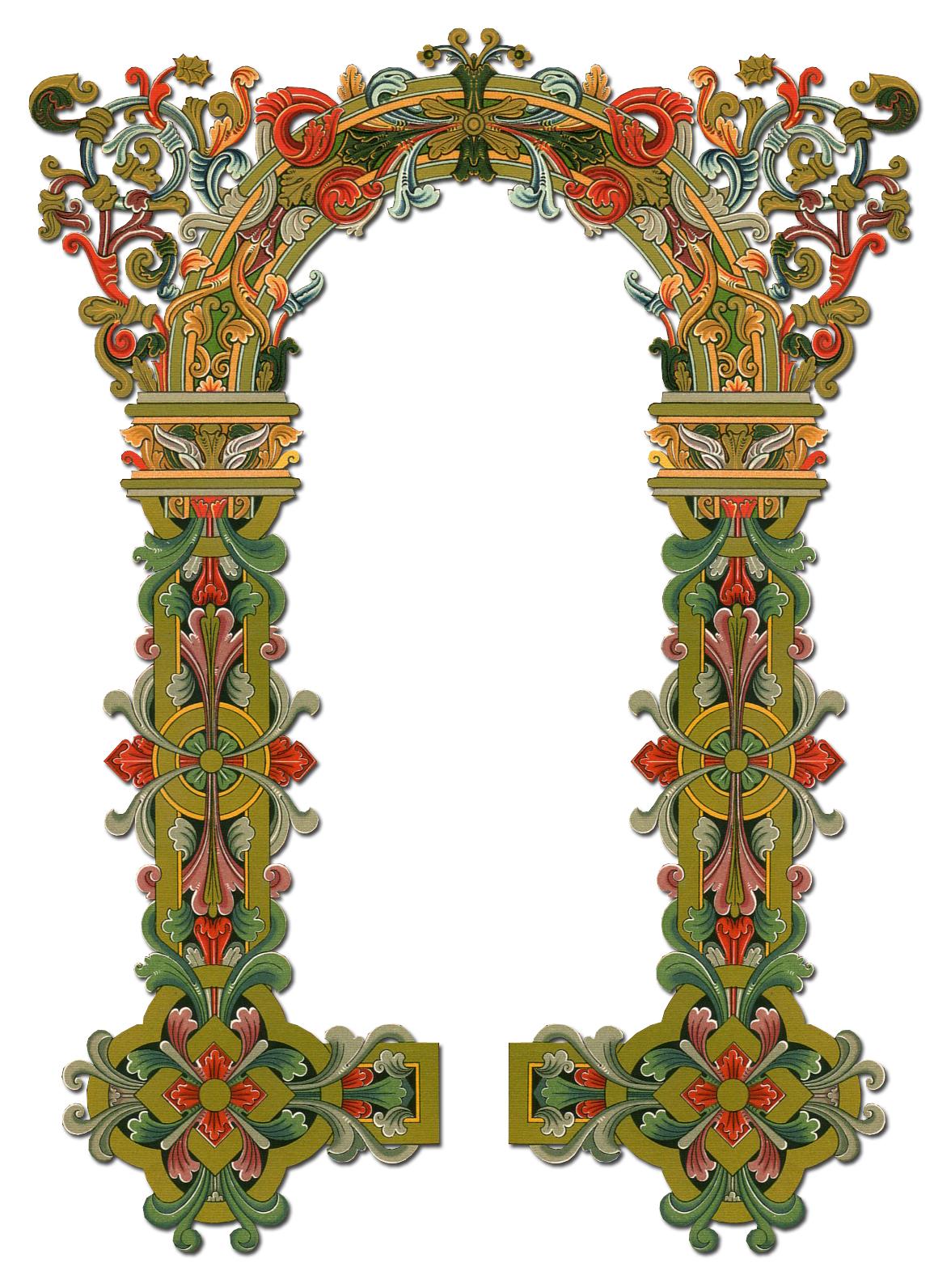                                         Муниципальное                                 автономное дошкольное                            образовательное учреждение                                    «Детский сад №42»                                            Развлечение                     по  поликультурному                                                     направлению                    «К  бабушке – в гости»                                                            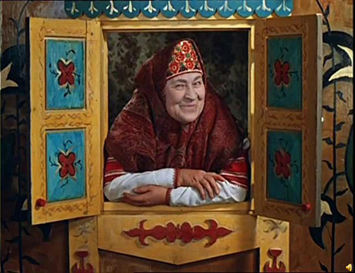                               Подготовила : Городнова Е.Ю.                                             воспитатель   2 мл. гр.                                                 Саранск                                                     2018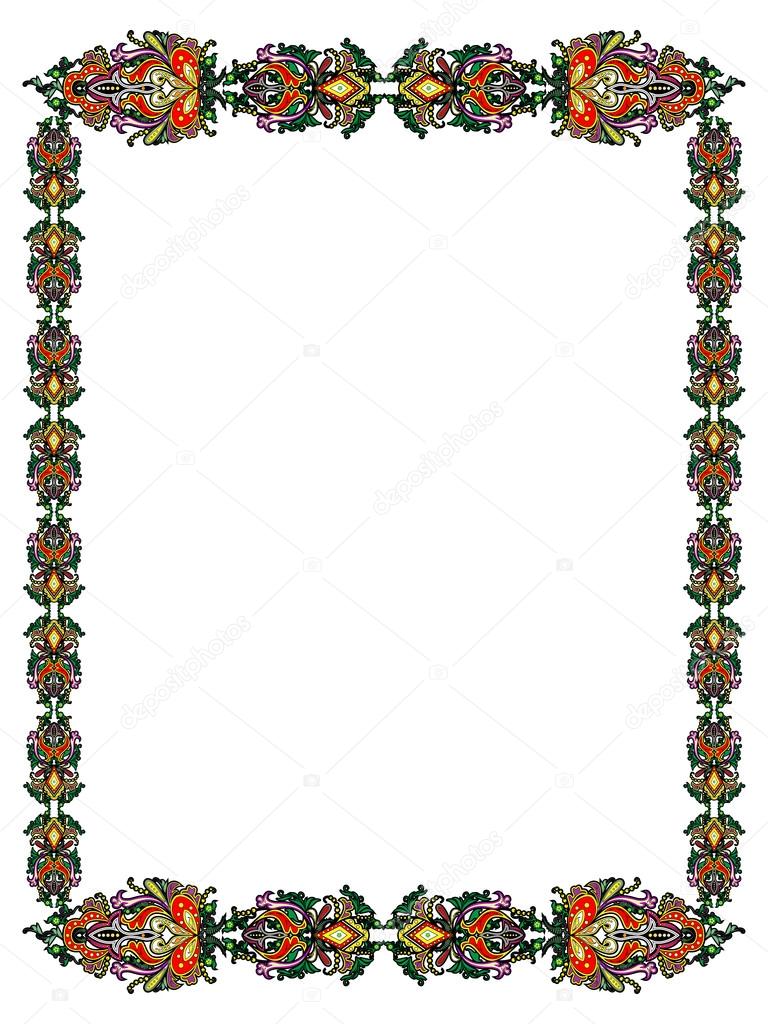 Образовательная область: «Познавательное развитие»Вид НОД: Социальный мир.Задачи:Образовательные:создавать у детей радостное настроение, побуждать к активномудействию в играх, соотносить свои движения с характероммузыки, развивать эмоциональную выразительность движений, воспитание доброжелательности, эмоциональной отзывчивости.Вид  занятия: музыкальное развлечениеРазвивающие: навыки свободного общения со взрослыми и детьми, эмоциональную отзывчивость ,познавательный интереск продуктивной деятельности. Формировать грамматически правильную речь и звукопроизношение.Воспитательные: воспитывать у детей внимание ,интерес к произведениям русского фольклора.Интегрируемые образовательные области:ОО «Речевое развитие» ,  ОО «Музыкальное развитие»Развивать умение детей слушать  произведения  фольклора.Побуждать детей к ответам на вопросы педагога.ОО «Социально-коммуникативное развитие»Вызвать у детей эмоциональный отклик на умение включаться в игровую ситуацию. Развивать стремление к исполнительской деятельности.Словарная работа: активизация в речи слов- петушок, курочка, цыплята, гуси .Развивающая среда: домик  бабушки, костюм бабушки, маски курочки, цыплят, гусей, игрушка - петушок  , фонограммы. Действующие лица: бабушка, курочка, гуси, цыплята.Ход проведения:( в музыкальном зале стоит домик бабушки, детивходят под фонограмму, их встречает бабушка)-Здравствуйте, гости дорогие, проходите, пожалуйста.(дети встают в круг)Смотрит солнышко в окошкоСветит в нашу комнатуМы захлопали в ладошки,Очень рады солнышку.Б: А как вы умеете хлопать в ладошки? Порадуйте бабушкупоиграем  в «Ладушки» ( обыгрывание потешки «Ладушки»Ладушки, ладушки                   (хлопки в ладоши)Где были? У бабушки!Что ели? Кашку!Что пили? Бражку!Полетели, полетели!                   (взмахи руками)На головку сели!                         (кладут руки на голову)Посидели, поелиИ дальше полетели!                      (взмахи руками)Б: мы так хлопали в ладошки, что кого-то разбудили .А чтобы узнать кого мы разбудили нужно отгадать загадку:Встает на зареПоет во двореНа голове гребешокКто же это?Д: Петушок!Б: Конечно это мой Петя-петушок! (показывает игрушку  петушка)Петя-петушок дети знают про тебя стишокД: Петушок, петушокЗолотой гребешокМасляна головушка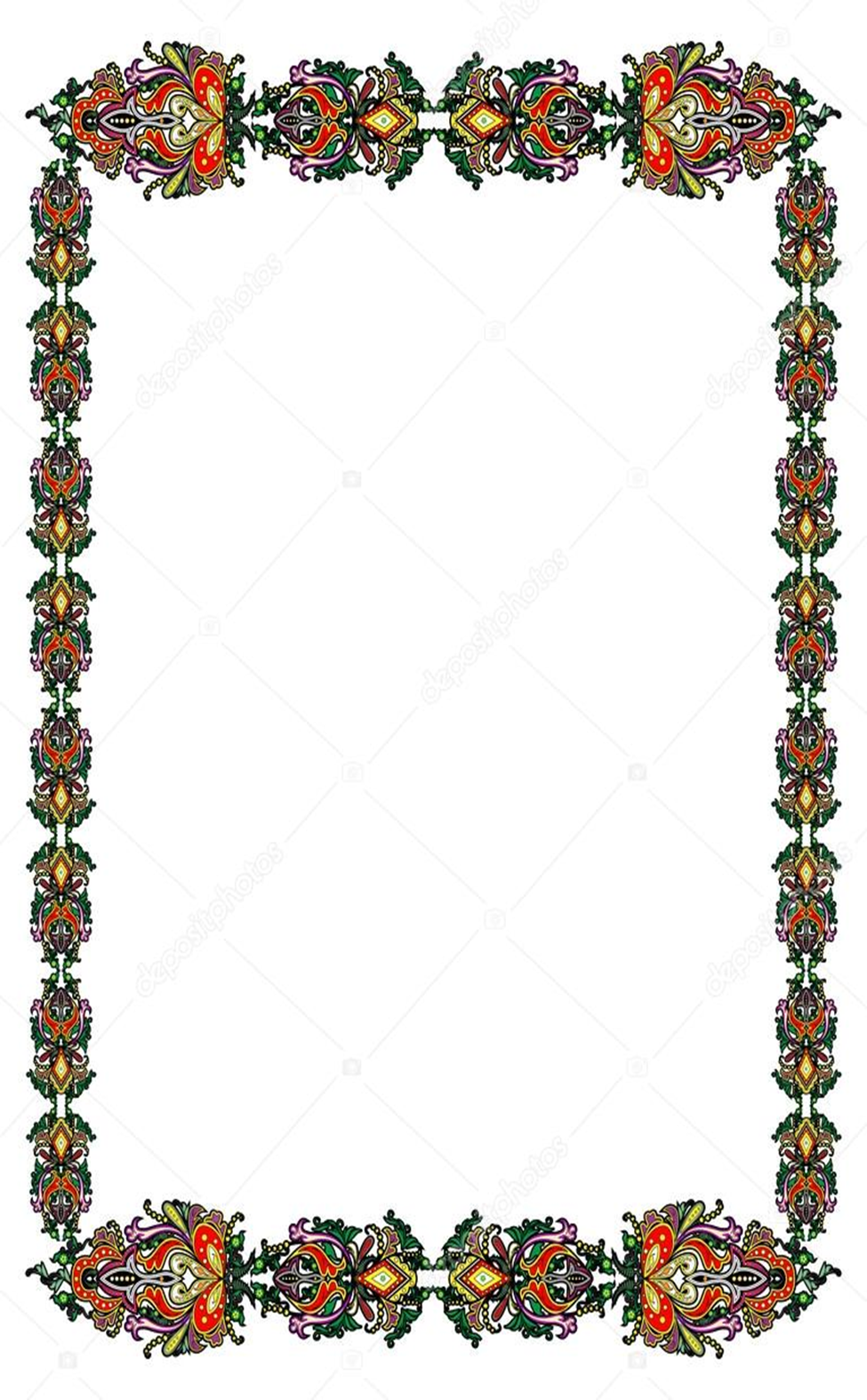 Шелкова бородушка,Что так рано встаешь?Деткам спать не даешь,Ку-ка–ре- ку!Б: Услышала песенку курочка и вышла погулять, погреться насолнышке (одевает маску курочку на девочку) позвала своих цыплят(одевает детям маски цыплят, под музыку…)Вышла курочка гулятьСвежей травки пощипать,А за ней ребятки-Желтые цыплятки,                   (дети гуляют по залуКо-ко-ко, ко-ко-ко                     изображая, цыплят)Не ходите далеко!Лапками гребите,Червячка ищите!Б: Малые ребяткиЖелтые цыпляткиРазбежались кто-кудаТы найдешь их мама?Курочка: Да!Игра « Прятки- цыплятки»Мы играем в прятки,                 (дети встают тесной  стайкой)Спрятались цыплятки!              (Бабушка накрывает их  большим платком)Я по дворику хожуДеток я не нахожу                      курочка ходит, ищетГде мои ребятки                          заглядывает под стулья…Желтые цыплятки?Я к платочку подойду                 подходит к детямМожет деток там найду?            Дети пищат из-под платкомПод платочком кто стоит?          Курочка  снимает платок и радуетсяИ тихонечко пищит?Вот мои ребятки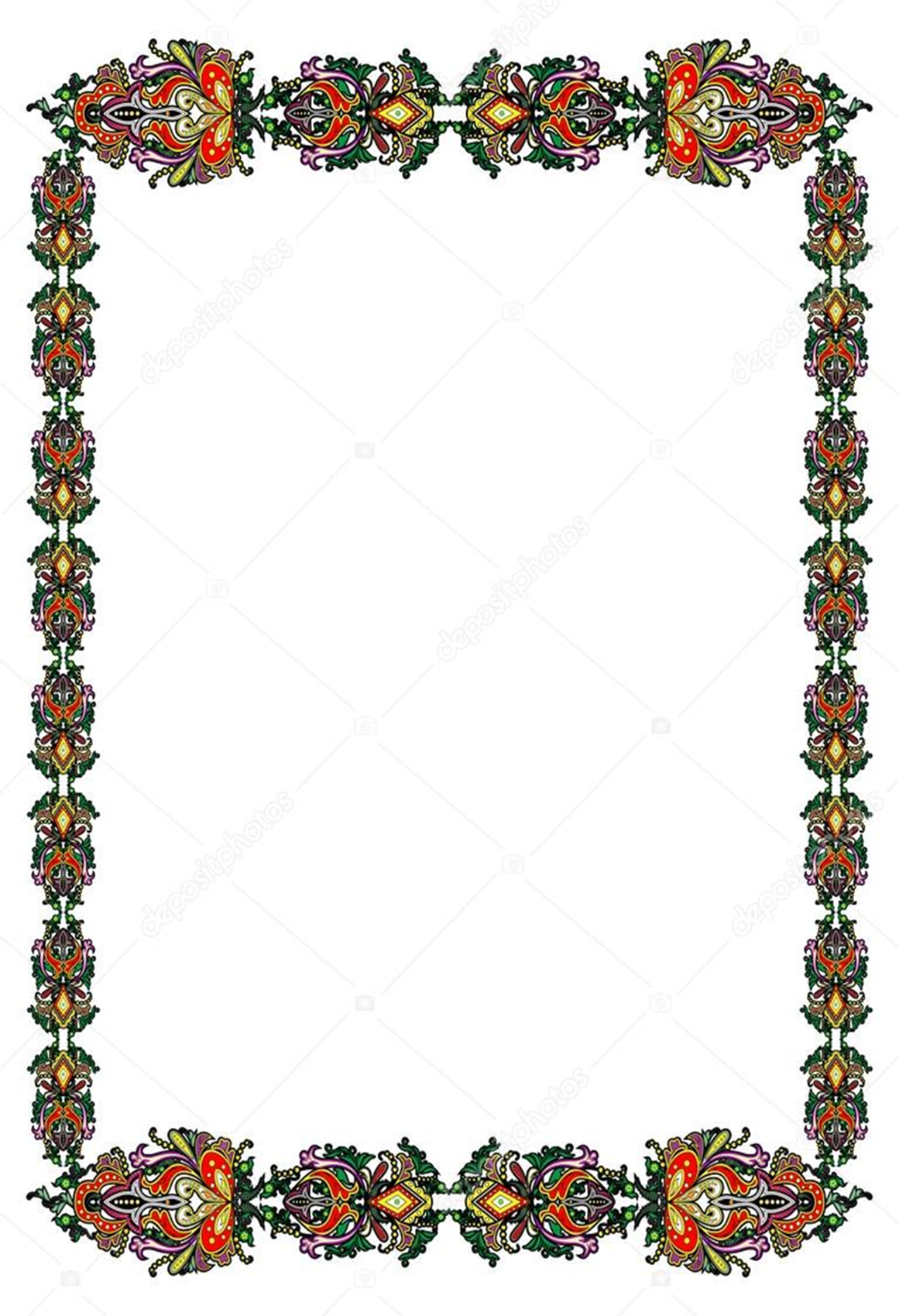 Желтые цыплятки!В: Цыплятки веселились так, что их услышали гуси и вышлипосмотреть  что  же происходит  во дворе?Инсценировка  « Жили у бабуси два веселых гуся»Жили у бабусиДва веселых гусяОдин серый –один белыйДва веселых гуся.Мыли гуси лапки,В луже у канавки,Один серый-другой белыйСпрятались в канавке.Вот кричит бабусяОй , пропали гуси!Один серый, другой белый ,Гуси, мои гуси!Выходили гуси ,Кланялись бабусеОдин серый, другой белый.Два веселых гусиОбрадовалась бабушка, что гуси нашлись .Б: Вот и хорошо!  Все довольны, можно и потанцевать!« Танец  маленьких   утят»Дальнейшая разработка темы: Игра с масками                                    Литература:                       О.В. Дыбина «Библиотека программы воспитания и обученияв детском саду. Занятия по ознакомлению с  окружающим миром в детском саду. Конспекты занятий» Москва , 2010 годКартотека русских народных потешек  и игр для детей младшего возраста Проектпо развитию речи во второй младшей группеТема проекта:  «Сказка о веселом язычке»Проблема: дети младшего дошкольного возраста нуждаются во всестороннем развитии речи, включая обогащение и активизацию словаря, развитие грамматического строя речи, а так же связной речи.Актуальность проблемы: речь помогает детям осознано воспринимать окружающий мир, и является средством общения. Дети, не получившие в младшем дошкольном возрасте соответствующее речевое развитие, с большим трудом наверстывают упущенное, а в будущем этот пробел в развитии речи влияет на их дальнейшее развитие.Цель проекта: развитие речи детей младшего дошкольного возраста в разные режимные моменты.Задачи проекта:• целенаправленно обогащать словарь детей;• развивать грамматический строй речи, связную речь;• формировать потребность детей в общении со взрослыми и сверстниками;• воспитывать желание чаще слушать произведения художественной литературы;• повышать компетентность родителей в вопросах речевого развития их детей;Работа с воспитанниками:- Артикуляционная и пальчиковая гимнастики.- Беседы«Как я мамочку люблю», «Для чего язык нужен», «Моя любимая книжка», «Расскажи, как моешь руки», «Весна пришла», «Дедушка Корней Чуковский», «Мои друзья», «Мои родственники», «Выходной день в моей семье», «Я буду мамой (папой) », «Моя малая родина» (и т. д. по календарному плану) .- Дидактические игры«Скажи какой», «Кто что умеет делать», «Кто больше назовет действий», «Где что можно делать», «Добавь слово», «Назови что это, и скажи, какой», «Объясни буратино», «У кого какой зверь», «Кто знает, пусть продолжит», «Встань в круг», «Разноцветный сундучок», «Теремок», «Домик для зверят» (и т. д. по календарному плану) .- Чтение художественной литературыФольклор: «Весна, весна красная», «Дедушка Ежок», «Тили – бом», «Стучит, бренчит на улице», «Храбрецы».Сказки: «Заюшкина избушка», «Лиса – лапотница», «Теремок», «Ленивая Бручолина», «Три поросенка».Стихи: К. Чуковский «Краденное солнце», «Радость», «Доктор Айболит», В. Берестов «Весенняя сказка», Б. Заходер «Строители», С. Михалков «Про мимозу».Рассказы: Е. Чарушин «Волчишко», Л. Толстой «Таня знала буквы», «Птица свила гнездо», К. Ушинский «Лиса Патрикеевна».- Наблюдения на прогулках-за живой, или неживой природой,-ближайшими строениями,-деятельностью детей,-трудом людей.Работа с родителями:1. Анкетирование «Как говорит ваш ребенок».2. Серия консультаций на тему: «Развитие речи детей младшего дошкольного возраста».3. Закрепление дома полученных в детском саду знаний и умений по теме проекта.4. Пополнить с помощью родителей библиотеку книжного уголка.Работа с педагогами:1. Создание наглядно-дидактического материала.2. Подготовка проекта.3. Оформление книжного уголка и пополнение его материала.Участники проекта: воспитатель, воспитанники второй младшей группы, родители.Количество девочек-14  человекКоличество мальчиков-12человекТип проекта: краткосрочный.Этапы реализации проекта:1. Организационно-подготовительный:- постановка цели и задачи совместной деятельности;- подбор дидактической и методической литературы.2. Основной этап:- создание книжного уголка;- организация тематических бесед с воспитанниками;- организация взаимодействия с родителями (оформление информационных стендов, организация групповых консультаций и др.);- Чтение художественной литературы.Заключительный этап:- итоговое НОД "Путешествие в сказку".Своим опытом  работы я охотно делюсь с своими  коллегами, родителями своих воспитанников. Провожу открытые занятия,  консультации для родителей участвую в праздниках и развлечениях.